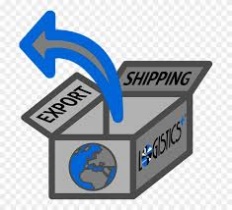 Directions:Research and answer the following questions on free trade zones. (Hint: Check the CBP website). Assignment is worth 80 points.What is the definition of a free trade zone/foreign trade zone?What are the advantages of using a free trade zone?What is the role of U.S. Customs and Border Protection in free trade zones?What can be placed in free trade zones?What may be done in free trade zones?What will be taxed in a free trade zone?Does Memphis have a free trade zone? If yes, where is it located?What are the economic benefits to Memphis to have a free trade zone?